附件1：缴费、考场位置图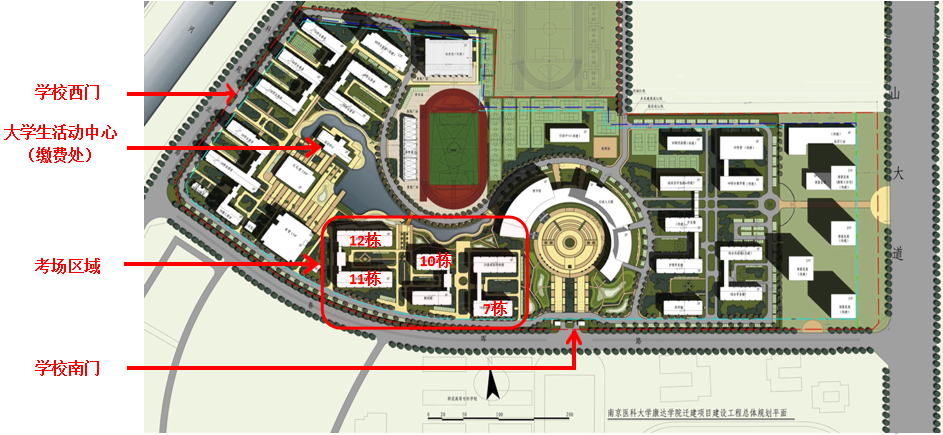 